BMW
Corporate CommunicationsInformacja prasowa
listopad 2015
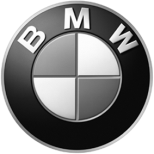 BMW Group PolskaAdres:Ul. Wołoska 22A02-675 WarszawaTelefon*48 (0)22 279 71 00Fax+48 (0)22  331 82 05www.bmw.pl BMW M2 Coupe w Need for Speed.Wirtualne wrażenia z prowadzenia modelu M przed wejściem na rynek.BMW i Ghost Games, Electronics Arts Inc. Studio, ogłosiły, że fani gier komputerowych będą mogli cieszyć się wirtualnym prowadzeniem nowego BMW M2 Coupe jeszcze przed jego wprowadzeniem na rynek. Gra wchodzi do sprzedaży 3 listopada 2015 r. W ciągu przeszło 20-letniej historii „Need for Speed” stała się jedną z największych ikon gier komputerowych, a w najnowszej jej generacji najnowszy członek rodziny BMW M GmbH będzie jej częścią od samego początku.„Need for Speed” jest synonimem gry akcji o ogromnie szybkim tempie i niesłychanie wiern w szczegółach samochodom. Niezwykle realistyczny wirtualny model BMW M2 Coupe będzie dostępny od początku i można będzie go dopasowywać do indywidualnych preferencji. BMW M2 Coupe jest także integralną częścią fabuły gry poza różnymi darmowymi trybami wyścigów. BMW M3 (E30 Evolution, E46 oraz E92) i nowe BMW M4 to dodatkowe opcje obok BMW M2 Coupe.Integracja samochodów w grach video to część strategii marketingowej BMW Group. W ten sposób klasyczne i aktualne samochody BMW Group są nie tylko prezentowane w pasywny sposób na zdjęciach czy w reklamówkach, ale też „doznawalne” interaktywnie przez szeroką rzeszę fanów.Współpraca z „Need for Speed” jest korzystna dla obu stron. Grywalność nowego BMW M2 Coupe przed jego wejściem na rynek to istotny aspekt działalności marketingowej gry. Z perspektywy BMW, „Need for Speed” zapewnia dostęp do zróżnicowanej, przeżywającej intensywne emocje publiczności, a fanom marki daje możliwość zapoznania się z nowym BMW M2 Coupe przed jego wejściem na rynek. Gra będzie też wykorzystywana w komunikacji online i w mediach społecznościowych, a także w marketingu w salonach marki.W przypadku pytań prosimy o kontakt z:Katarzyna Gospodarek, Corporate Communications ManagerTel.: +48 728 873 932, e-mail: katarzyna.gospodarek@bmw.plBMW GroupBMW Group, w której portfolio znajdują się marki BMW, MINI oraz Rolls-Royce, jest światowym liderem wśród producentów samochodów i motocykli segmentu premium. Oferuje również usługi finansowe, a także z zakresu mobilności. Firma posiada 30 zakładów produkcyjnych i montażowych w 14 państwach oraz ogólnoświatową sieć sprzedaży w ponad 140 krajach. W 2014 roku BMW Group sprzedała na całym świecie ok. 2,118 mln samochodów oraz 123 000 motocykli. W 2013 r. jej zysk przed opodatkowaniem wyniósł 7,91 mld euro przy dochodach 76,06 mld euro (dane za rok finansowy). Na dzień 31 grudnia 2013 r. globalne zatrudnienie sięgało 110 351 pracowników.Źródłem sukcesu BMW Group jest długofalowe planowanie oraz działanie w sposób odpowiedzialny. Ważną częścią strategii firmy jest zrównoważony rozwój w aspekcie społecznym i ochrony środowiska w całym łańcuchu dostaw, pełna odpowiedzialność za produkt oraz  zobowiązania na rzecz oszczędzania zasobów. Polityka ta stanowi integralną część strategii rozwoju przedsiębiorstwa.www.bmwgroup.com Facebook: http://www.facebook.com/BMW.PolskaTwitter: http://twitter.com/BMWGroupYouTube: http://www.youtube.com/BMWGroupviewGoogle+: http://googleplus.bmwgroup.com